State of California
Department of Industrial Relations
DIVISION OF WORKERS’ COMPENSATION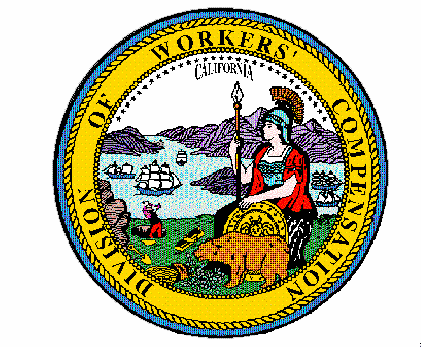 Order of the Administrative Director of the Division of Workers’ Compensation(Additional OMFS Update for Hospital Outpatient Departments and Ambulatory Surgical Center Services - Effective April 1, 2019)On March 22, 2019, pursuant to Labor Code section 5307.1(g)(1),(2), the Administrative Director of the Division of Workers’ Compensation issued an order that title 8, California Code of Regulations, section 9789.39, pertaining to the Hospital Outpatient Departments and Ambulatory Surgical Centers Fee Schedule portion of the Official Medical Fee Schedule, be adjusted to conform to changes in the Medicare system, effective for services rendered on or after April 1, 2019.Title 8, California Code of Regulations, section 9789.39 subdivision (b), is amended to adopt column A of CMS’ ASC addendum AA and column A of CMS’ ASC addendum EE found in the [April 2019 ASC Approved HCPCS Code and Payment Rates - Updated 3/28/19] file, in place of the original file, for services rendered on or after April 1, 2019. The update makes no changes to the HCPCS codes listed in column A of addendum AA and column A of addendum EE. The revisions made by this Order are shown in double strikethrough and double underline.The Order dated March 22, 2019 remains in effect for services on or after April 1, 2019, except as modified by this Order.The effective date of this Order is for hospital outpatient departments and ambulatory surgical center services rendered on or after April 1, 2019.  This Order and the regulations shall be published on the website of the Division of Workers’ Compensation:  http://www.dir.ca.gov/DWC/OMFS9904.htmIT IS SO ORDERED.Dated:  April 26, 2019 				ORIGINAL SIGNED BY		GEORGE P. PARISOTTOAdministrative Director of the Division of Workers’ CompensationAmbulatory Surgical Centers Payment System Addenda...For services occurring on or after April 1, 2019, Column A, of Addendum AA, entitled, “HCPCS Code” and Column A, of Addendum EE, entitled, “HCPCS Code” located in “April 2019 ASC Approved HCPCS Code and Payment Rates – Updated 3/28/2019” (Apr_2019_ASC_Addenda _3_27_2019.03222019)...Surgical Procedure HCPCS…ASC Addenda AA and EE may be found in: “April 2019 ASC Approved HCPCS Code and Payment Rates – Updated 3/28/2019” (Apr_2019_ASC_Addenda_3_27_2019.03222019) at: https://www.cms.gov/Medicare/Medicare-Fee-for-Service-Payment/ASCPayment/11_Addenda_Updates.html…